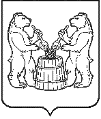 АДМИНИСТРАЦИЯ УСТЬЯНСКОГО МУНИЦИПАЛЬНОГО РАЙОНААРХАНГЕЛЬСКОЙ ОБЛАСТИПОСТАНОВЛЕНИЕот 24 мая 2022 года № 980р.п. ОктябрьскийО перечне и стоимости услуг по присоединениюобъектов дорожного сервиса к автомобильным дорогам общегопользования местного значенияУстьянского муниципального районаВ соответствии с частью 9 статьи 22 Федерального закона от 8 ноября 2007 года N 257-ФЗ "Об автомобильных дорогах и о дорожной деятельности в Российской Федерации и о внесении изменений в отдельные законодательные акты Российской Федерации" и пунктом 5 части 1, частью 4 статьи 15  Федерального закона от 6 октября 2003 года  N 131-ФЗ «Об общих принципах организации местного самоуправления в Российской Федерации» администрация Устьянского муниципального района Архангельской области  ПОСТАНОВЛЯЕТ:1. Утвердить прилагаемые:перечень услуг по присоединению объектов дорожного сервиса к автомобильным дорогам общего пользования местного значения Устьянского муниципального района;стоимость услуг по присоединению объектов дорожного сервиса к автомобильным дорогам общего пользования местного значения Устьянского муниципального района.2. Установить, что стоимость услуг по присоединению объектов дорожного сервиса к автомобильным дорогам общего пользования местного значения Устьянского муниципального района ежегодно индексируется путем применения к стоимости услуг по присоединению объектов дорожного сервиса к автомобильным дорогам общего пользования местного значения Устьянского муниципального района, утвержденной настоящим постановлением, индекса потребительских цен, рассчитанного в соответствии с официальной статистической методологией за потребительскими ценами на товары и услуги и расчета индекса потребительских цен, установленной приказом Федеральной службой государственной статистики от 15 декабря 2021 года № 915.  3. Настоящее постановление опубликовать в муниципальном вестнике «Устьяны» и разместить на официальном сайте администрации Устьянского муниципального района.4. Контроль за выполнением настоящего постановления возложить на заместителя главы Устьянского муниципального района по строительству и муниципальному хозяйству М.И. Подпалова.5. Настоящее постановление вступает в силу после его официального опубликования.Глава Устьянского муниципального района                                          С.А. КотловУТВЕРЖДЕНпостановлением администрацииУстьянского муниципального районаот 24 мая 2022 № 980Переченьуслуг по присоединению объектов дорожного сервисак автомобильным дорогам общего пользования местного значения Устьянского муниципального района1. Базовым объемом услуг по присоединению объектов дорожного сервиса к автомобильным дорогам общего пользования местного значения Устьянского муниципального района (далее - автомобильные дороги) являются следующие услуги, оказываемые на участке производства работ площадью до 2000 кв. м включительно, при протяженности коммуникаций до 200 м, продолжительность производства которых составляет не более одного календарного месяца:1) камеральные работы:а) обработка запроса о выдаче технических требований и условий размещения объекта дорожного сервиса и (или) подъездов, съездов и примыканий объекта дорожного сервиса к автомобильной дороге, инженерных коммуникаций, обеспечивающих деятельность объекта дорожного сервиса и элементов обустройства автомобильной дороги в целях обеспечения безопасности дорожного движения (далее - технические требования и условия);б) сбор и анализ информации о технических параметрах, наличии и состоянии конструктивных элементов автомобильной дороги, элементов обустройства, средств организации дорожного движения и объектов дорожного сервиса в районе места производства работ;в) разработка технических требований и условий:при выборе земельного участка в целях размещения объекта дорожного сервиса в установленных законодательством Российской Федерации случаях;при подготовке проектной документации на размещение объекта дорожного сервиса;2) выездные работы, которые включают в себя выезд муниципальных служащих администрации Устьянского муниципального района на место производства работ до начала работ и по их окончании в целях мониторинга соблюдения выполнения выданных технических требований и условий.2. В дополнительный объем услуг по присоединению объектов дорожного сервиса к автомобильным дорогам включаются:1) при продолжительности производства работ более одного календарного месяца за каждый последующий месяц, включая неполные месяцы, - один дополнительный выезд на место производства работ в целях мониторинга соблюдения выполнения технических требований и условий;2)  при выявлении владельцем автомобильной дороги по окончании производства работ нарушений выданных технических требований и условий владельцем дорожного сервиса - один дополнительный выезд специалистов владельца автомобильной дороги для проверки устранения нарушений; 3) по инициативе владельца дорожного сервиса:а) изменение или продление срока действия ранее выданных технических требований и условий;б) выдача дубликата ранее выданных технических требований и условий.УТВЕРЖДЕНАпостановлением администрацииУстьянского муниципального районаот 24 мая 2022 № 980Стоимостьуслуг по присоединению объектов дорожного сервисак автомобильным дорогам общего пользования местного значения Устьянского муниципального района Таблица 1Стоимость при базовом объеме услуг--------------------------------<*> Расстояние от местонахождения владельца автомобильной дороги, осуществляющего подготовку технических требований и условий.Таблица 2Стоимость при дополнительном объеме услугМесто производства работ, расстояние до него <*>Стоимость, рублей, без НДС1. Придорожная полоса автомобильной дороги1) до 100 км27 3702) 100 - 200 км35 5713) более 200 км41 0022. Полоса отвода автомобильной дороги1) до 100 км30 6722) 100 - 200 км38 8723) более 200 км44 304Вид услуг, расстояние до места производства работСтоимость, рублей, без НДС121. Выезд представителя владельца автомобильной дороги на место производства работ1) до 100 км6 8162) 100 - 200 км10 9163) более 200 км13 6322. Дополнительные затраты на каждые 1000 кв. м при площади участка производства работ более 2000 кв. м (на каждые 100 м при протяженности коммуникаций более 200 м)3 0353. Изменение или продление срока действия ранее выданных технических требований и условий1 9174. Выдача дубликата ранее выданных технических требований и условий1 065